APELLIDOS: _________________________________________________ MATRICULA: _______________NOMBRES: __________________________________________________PARALELO:_________________"Como estudiante de la FEN me comprometo a combatir la mediocridad y actuar con honestidad, por  eso no copio ni dejo copiar".______________________________________Firma de Compromiso del EstudianteTema 1: (21 puntos) Dada la siguiente funciónDominio y rango de fAsíntotas e interseccionesPuntos críticosMonotoníaConcavidadPuntos de InflexiónGrafica de la función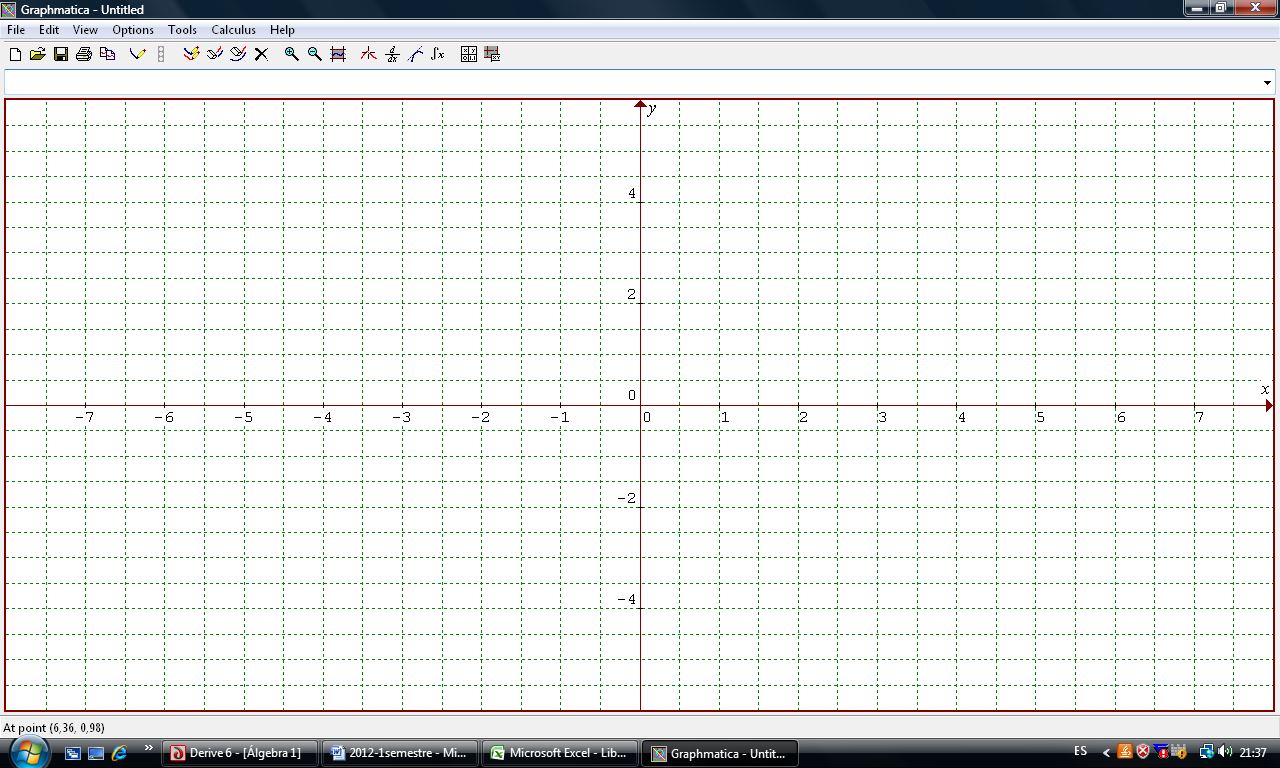 Tema 2: (14 puntos) El costo de pedido y transporte C de los componentes utilizados en la fabricación de un producto es:Donde C se mide en miles de dólares y x es el tamaño  del pedido en cientos.Encontrar el tamaño del pedido que maximice la utilidad y el valor de la utiliidadTema 3: (10,5 puntos) Dada la siguiente función           Determinar el dominio de la función G(x, y)Graficar el dominioGraficar dos curvas nivel, donde establezca los valores de C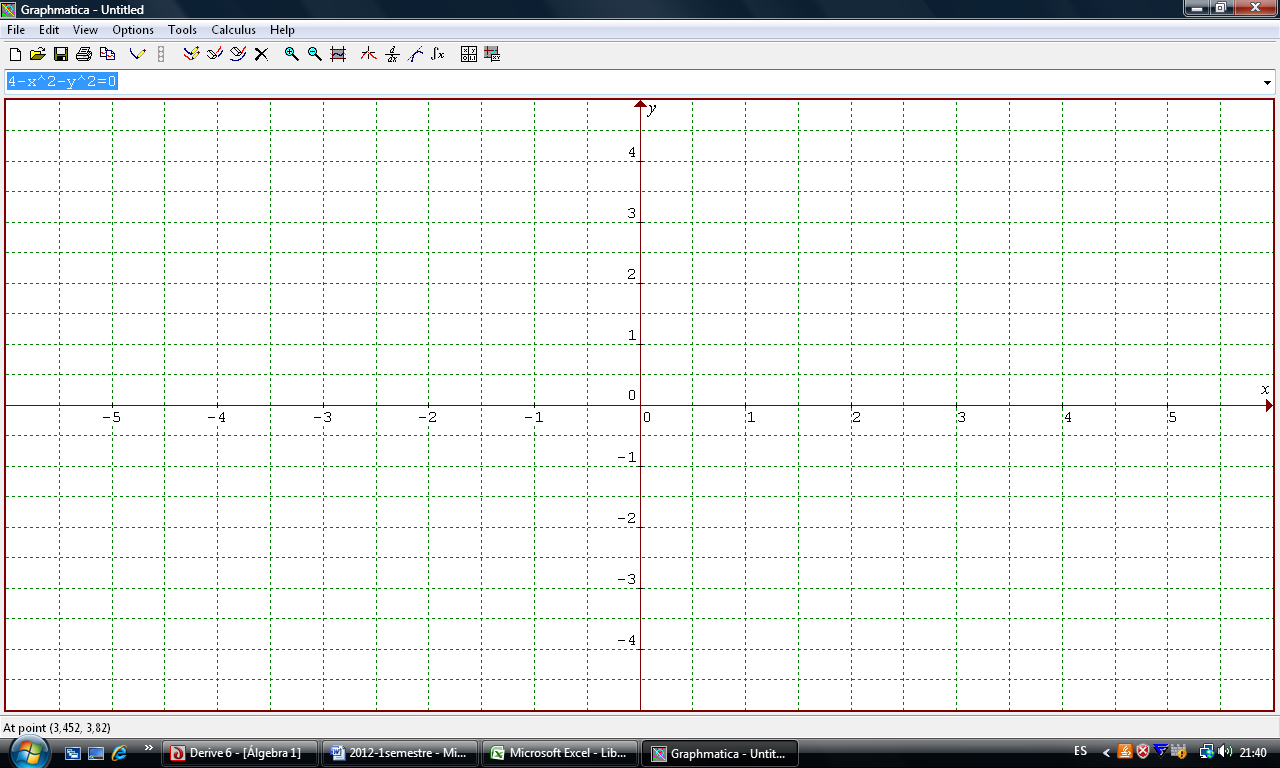 Tema 4: (10,5 puntos) Calcular los siguientes limitesTema 5: (14 puntos) Identificar los extremos relativos y clasificarlos para la siguiente función: